 ZLÍNSKÝ KRAJSKÝ  FOTBALOVÝ  SVAZ 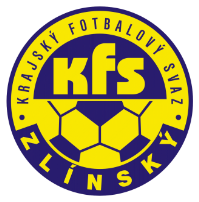 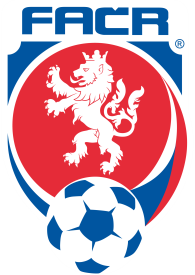 Hradská 854, 760 01 ZLÍN       Tel: 577 019 393Email: lukas@kfszlin.cz  
__________________________________________________________________________Rozhodnutí DK Zlínského KFS ze dne 1. listopadu 2017Holec Tomáš – 88070197 – TJ Tatran Halenkov - ZČN na 1 SU od 29.10.2017, poplatek 200,- Kč§46/1 DŘ vyloučen po 2. ŽKOndrušík Jan – 68010710 - TJ Tatran Halenkov – pokuta 500,- Kč§43/1 DŘ vykázán z lavičky za kritiku rozhodčího při utkání Prlov - HalenkovChovančík Tomáš – 94101199 – TJ Štítná n/Vl. - ZČN na 1 SU od 28.10.2017, poplatek 300,- Kč§46/1 DŘ vyloučen po 2. ŽKMouka Patrik	- 96010634 – SK Tlumačov – ZČN na 1 SU od 28.10.2017, poplatek 200,- Kč§ 43/1, DŘ zmaření zjevné brankové příležitostiSkovajsík Tomáš – 94072097 – FOTBAL Kunovice – ZČN na 3 SU od 28.10.2017, poplatek 200,- Kč§ 48/3, DŘ HNCH kopnutí soupeře v nepřerušené hře mimo souboj o míčMotal Petr – 94011081 - Ad. Hulín – ZČN na 4 SU od 28.10.2017, poplatek 200,- Kč§ 48/3, DŘ HNCH udeření soupeře v nepřerušené hře mimo souboj o míčValenta Tomáš – 88101010 – SK Jaroslavice - ZČN na 1 SU od 28.10.2017, poplatek 200,- Kč§46/1 DŘ vyloučen po 2. ŽKSK Tlumačov – 7240631 – pokuta 2.500,- Kč§ 65/2a, + § 20 DŘ - nedostatečná pořadatelská služba při utkání Tlumačov - KunoviceFoltýn Jaroslav – 86100495 – FC Vik. Otrokovice - ZČN na 1 SU od 29.10.2017, poplatek 200,- Kč§46/1 DŘ vyloučen po 2. ŽKSlavíček Milan – 79041851 – SK Slov. Vik. Bojkovice – pokuta 1.000,- Kč§ 45/1 + § 20 DŘ urážka rozhodčího při uzavírání zápisuHošťálek Marek – 69050785 – FK Bystřice p/H. – pokuta 2.000,- Kč a ZČN na 5 SU od 28.10.2017§ 45/1, + § 20 DŘ hrubá urážka rozhodčího z lavičky při utkání Bystřice p/H. - ProvodovBachůrek Leo – 00110494 – TJ Sokol Újezdec-Těšov – ZČN na 1 SU od 29.10.2017, poplatek 100,- Kč§46/1 DŘ vyloučen po 2. ŽKGabriel Petr – 72010511 – FOTBAL Kunovice – pokuta 1.000,- Kč§45/1 + §20 DŘ vykázán z lavičky za urážky rozhodčího při utkání žáků Kunovice – Zlín BJanoštík Radek – 92062253 – FC Kvasice – poplatek 300,- Kč§ 39/2, DŘ žádosti se částečně vyhovuje, zbytek trestu se mění na 2 SU podmíněně do 30.5.2018								Martin Bsonek								předseda DK Zl KFS